МУНИЦИПАЛЬНОЕ БЮДЖЕТНОЕ ОБЩЕОБРАЗОВАТЕЛЬНОЕ УЧРЕЖДЕНИЕ «НИЖНЕСОРТЫМСКАЯ СРЕДНЯЯ ОБЩЕОБРАЗОВАТЕЛЬНАЯ ШКОЛА»Программа лагеря с дневным пребыванием детейпри МБОУ «Нижнесортымская СОШ» «Изобретатели чудес»Возрастная категория: 6,5 - 17 лет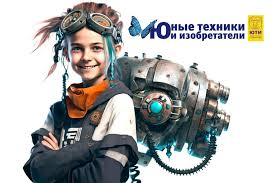 Сроки: 2024- 2028гг.Информационная карта программыПояснительная записка.Современный стандарт образования направлен на обеспечение условий для развития обучающихся, их социальную самоидентификацию посредством социально и личностно значимой деятельности. Системно-деятельностный подход подразумевает формирование готовности обучающихся к саморазвитию и непрерывному образованию, их активную учебно-познавательную деятельность. Важно, чтобы самообразование стало для ребенка интересным, занимательным, а главное - осознанным. Необходимо создать такие условия, чтобы сама среда пребывания ребенка стала импульсом для познавательного творчества. Современная цивилизация в основе своей динамики имеет научно-технический и научно-технологический прогресс, который, прежде всего, связан с ростом научных знаний. Техническое и научное творчество преобразовывают мир, способствуя развитию человечества. Наше время – это время перемен. Стране нужны люди, способные принимать нестандартные решения, умеющие самостоятельно и творчески мыслить, обладающие богатым воображением и логическим мышлением, ответственные, предприимчивые, стремящиеся к постоянному самообразованию. Именно такое сочетание актуальных на сегодняшний день качеств личности позволяет использовать сферу научно-технического творчества в качестве особой педагогической, воспитательной и образовательной среды, которая отвечает одному из важнейших условий современного образовательного стандарта – формирование личностных, метапредметных и предметных требований к результатам образования. В логике развития данного направления появилась идея проведения на базе МБОУ «Нижнесортымская СОШ» оздоровительно-образовательной смены, целью которой является создание развивающего образовательного пространства в условиях летней профильной смены, способствующего оздоровлению, отдыху, развитию творческого и интеллектуального потенциала в сфере технического и естественно-научного творчества. В этой связи каникулярный период, а именно середина лета, и нахождение в летнем оздоровительном учреждении, представляется наиболее перспективной средой развития в данном направлении, так как образовательная деятельность сочетается с оздоровлением и разнообразными досуговыми мероприятиями, отражающими тематику смены.Организация смены предполагает разработку программы смены и привлечение к ее реализации социальных партнеров, а также разработку и реализацию плана мероприятий в рамках данной программы и освещение деятельности в Интернет-пространстве. Данная программа универсальна, так как может использоваться для работы с детьми из различных социальных групп, разного возраста, уровня развития и состояния здоровья. За лагерную смену дети пройдут «экспресс-курс подготовки эрудитов», в ходе которого приобретут дополнительные знания и умения в области химии, физики, биологии, астрономии и т.д. Также дети ежедневно будут включаться в оздоровительный процесс, для которого характерны: упорядоченный ритм жизни, режим питания, закаливание, поддержка мышечного и эмоционального тонуса. Результатом осуществления оздоровительного направления является формирование потребности в здоровом образе жизни.Программа профильной смены «Изобретатели чудес» предлагает широкий комплекс мероприятий, включает детей в различные виды деятельности, отвечающие современным требованиям:- учебно-познавательная деятельность по трем направлениям; - организация досуга;- оздоровление.3. Цель и задачи программы.Цель: организация инженерно-технологической деятельности, направленной на реализацию индивидуальных и командных проектов, имеющих практическое применение в быту.Формирование ключевых инженерно-технических компетенций на опыте собственной деятельности;Активизация и стимулирование интереса к инженерно-технической проектной деятельности путём внедрения интерактивных технологий;Реализация инновационного потенциала учащихся, склонных к научно-техническому и инженерному творчеству через вовлечение школьников в проектно-исследовательскую и инженерную деятельность.Аннотация программы.Программа включает в себя разноплановые увлекательные мастер-классы и тематические спецзадания в игровой форме, что делает жизнь детей не только познавательной, но и весьма азартной. Каждый день юных исследователей будет расписан по часам и минутам, наполнен событиями и заслуженными наградами.За лагерную смену дети пройдут «экспресс-курс подготовки эрудитов». Из детей и подростков будут сформированы 7 команд, с  учетом  желания  детей,  их  возраста и интересов. 	Программа реализуется работой 7 лабораторий:  «Космический гений», «Химический калейдоскоп», «Роботоград», «Инженерный талант», «Блогерство», «Маркетинг», «Микробиология».	Программа каждой лаборатории рассчитана на всю лагерную смену. Работа каждого направления продолжается три дня. В первый день лагерной смены каждый ребенок получает карту-путеводитель, где представлены лаборатории. После прохождения лабораторий, в конце лагерной смены, проводятся ключевые мероприятия, на которых оцениваются приобретенные знания, умения и навыки по каждому направлению. Лучшие работы выставляются на фестиваль творческих работ на закрытие лагерной смены. Руководитель каждой лаборатории разрабатывает свои критерии защиты проекта.Содержание программы.Программа составлена с учетом интересов и психолого-возрастных особенностей детей и объединяет различные направления занятости и отдыха детей в условиях пришкольного лагеря дневного пребывания. «Изобретатели чудес» - это естественнонаучная и техническая площадка, включающая семь лабораторий.1.Лаборатория «Микробиология» Ключевое мероприятие: защита проекта «Микроорганизмы и человек».Материально-техническое оборудование:МикроскопыКомпьютерПроекторЧашки ПетриПеречень информационно-методических материалов.1. Асташина Н.И. Развитие исследовательской деятельности школьников в дополнительном экологическом образовании на ключевых орнитологических территориях: автореферат. Нижний Новгород 2011 г.2. Зверев А.Т. Экологические игры/ А.Т. Зверев – Москва: Издательский дом «ОНИКС 21 век»: ЗАО «Дом педагогики», 2001 г.3. Развитие исследовательских умений младших школьников/ Н.Б. Шумакова; под редакцией Н.Б. Шумаковой – Москва: Просвещение 2011г. – (Работаем по новым стандартам).Интернет – ресурсы:1. http:// rosolymp.ru/ - информационный портал Всероссийской биологической олимпиады для школьников;2. http:// nplit.ru/ - библиотека юного исследователя;3. http:// greenword.ru/ - иллюстрированный и познавательный блог о человеке и природе, об их неразрывной связи;4. http:// www.youngecologistclub.ru/ - сайт клуба юных экологов.2. Лаборатория «Космический гений»Ключевое мероприятие: защита проекта-экспоната «Наш космический дом».Материально-техническое оборудование:1.Телескоп2.Глобус Земли, глобус Луны3. Карта звездного неба4.Мультимедиа комплект.Перечень информационно-методических материалов:http://www.astronet.ru/db/msg/1197730/39.htmlАстрономия. Энциклопедия для детей. – М.: Аванта+, 1997Астрономия для малышей. Методическое пособие по развитию естественнонаучных представлений у детей младшего школьного возраста. – Ростов н/Д: Foundation, 2013Ванклив Дж. Эксперементы по астрономии. – М.: АСТ: Астрель, 20093. Лаборатория «Роботоград»Ключевое мероприятие: лего-выставка творческих достижений «Роботоград».Техническое оснащение программы-Конструкторы-наборы LEGO We Do № 9580, 9585.-компьютер с программным обеспечением «Lego-education»Учебно-методическое обеспечение программы1. Д.Г.Копосов «Первый шаг в робототехнику» Москва. БИНОМ. 2012.2.Энциклопедический словарь юного техника. – М., «Педагогика», 1988. 3.ПервоРобот LEGO WeDo. Программное обеспечение. Комплект заданий. Книга для учителя. Мультимедийный СD-ROM4.Кружок робототехники, [электронный ресурс]//http://lego.rkc-74.ru/index.php/-lego- 5.В.А. Козлова, Робототехника в образовании [электронный ресурс]//http://lego.rkc-74.ru/index.php/2009-04-03-08-35-17, Пермь, .http://9151394.ru/?fuseaction=proj.legohttp://9151394.ru/index.php?fuseaction=konkurs.konkurshttp://www.lego.com/education/http://lego.rkc-74.ru/http://legoclab.pbwiki.com/http://www.int-edu.ru/http://strf.ru/material.aspx?d_no=40548&CatalogId=221&print=1http://masters.donntu.edu.ua/2010/iem/bulavka/library/translate.htmhttp://www.nauka.vsei.ru/index.php?pag=04201008http://legomet.blogspot.comhttp://www.memoid.ru/node/Istoriya_detskogo_konstruktora_Legohttp://legomindstorms.ru/2011/01/09/creation-history/#more-5 http://www.school.edu.ru/inthttp://robosport.ru4. Лаборатория «Инженерный талант» Ключевое мероприятие: Фестиваль открытий «Лига эрудитов».Перечень информационно-методических материалов:Ресурсы, которыми сможет пользоваться ребенок: http://afs.examen-technolab.ru/products/complects/2919http://afs.examen-technolab.ru/products/productcategorys/4579http://likt590shevchuk.blogspot.ru/2011/05/blog-post               http://www.liveinternet.ru/users/2460574/post138312862             http://igrushka.kz/katnew/prakt2.php                 Перечень специального оборудования:Ресурсы инженерно-технического класса.Используемая литература:Баланчевадзе В. И., Барановский А. И. и др.; Под ред. А. Ф. Дьякова. Энергетика сегодня и завтра. — М.: Энергоатомиздат, 1990. — 344 с. Шефтер Я.И. Использование энергии ветра 2 издание.., перераб, и доп. Энергоатомиздат.Шейдлин А. Е. Новая энергетика. — М.: Наука, 1987. — 463 с. Юдасин Л. С.. Энергетика: проблемы и надежды. — М.: Просвещение, 1990. — 207с. 
Мыслейко Ю., Дробот Е. Ф. Исследовательская работа «Альтернативные источники энергии» // Юный ученый. — 2015. — №2. — С. 141-146. URL: Лаборатория «Блогерство»Ключевое мероприятие: Фестиваль видеороликов «Твой успех».Материально-техническое оснащение: - Аудио- и видеоаппаратура, компьютер, ноутбук, смартфоны с установленным программным обеспечением (электронные платформы и приложения Zoom, Skype, мессенджеры WhatsApp, Viber, социальные сети Instagram, VK, Ok).Используемая литература:Белоногова, Т.А., Приемы формирования безопасного поведения с детьми дошкольного возраста / Т.А. Белоногова. – 2016. [Электронный ресурс]. – Режим доступа: https://portalpedagoga.ru/servisy/publik/publ?id=9391.Марчук, Н.Ю. Методические материалы по вопросам формирования навыков безопасного поведения у детей и подростков / Н.Ю. Марчук, И.В. Пестова, Т.Р. Дильмиева. – Екатерин-бург, 2014. – 52 с.Федеральный закон от 29.12.2012 № 273-ФЗ (ред. от 30.12.2015) «Об образовании в Российской Федерации»  [Электронный ресурс]. – Режим доступа: http://edu.rosminzdrav.ru/fileadmin/user_upload/documents/zakoni/273-fz-010117.pdfХудасова, О.Г., Социально-воспитательная работе в детском оздоровительном лагере / О.Г. Худасова, В.В. Баскакова // Инновационная наука. – 2015. – №10. – С.184-186.6.Лаборатория «Химический калейдоскоп».Ключевое мероприятие: мастер-класс «Чудеса из ничего».Материально-техническое оборудование: Демонстрационные плакаты;Раздаточный материал в виде схем, таблиц;Химическая посуда (колбы, пробирки, мерные стаканы, пипетки, ложечки);Химические реактивы.Материально-техническое обеспечение:Компьютер;Проектор;Колонки;Интерактивная доска;Принтер;Диски (виртуальная лаборатория).Перечень информационно-методических материалов.Ван Клив Дж. «200 экспериментов»/ Пер. с англ. – М., «Джон Уайли энд Санз», 1995Тебиева Е.А. Химия для малышей / Химия в школе № 5, 2008Макеев А.Ф., Осогосток Д.Н., Тюменцева Т.С./ Валеология в преподавании химии в школах Севера.- Якутск, 1999Ивченко Л.А., Макареня А.А. Валеология на уроках неорганической химии. – Тюмень, ТОГИРРО, 1998Ольгин О.М. чудеса на выбор, или Химические опыты для новичков. – М.: Дет. лит., 1987Научные эксперименты дома. Энциклопедия для детей/ Пер. с нем. П. Лемени – Македона. – М.: Эксмо, 2011Лаборатория «Маркетинг».Ключевое мероприятие: Квест «Покорение бюджетного олимпа».Материально-техническое оборудование:Демонстрационные плакаты;Раздаточный материал в виде схем, таблиц;Компьютер;Проектор;Колонки;Интерактивная доска;Принтер;Диски (виртуальная лаборатория).Перечень информационно-методических материалов.. Антипова М.В. Метод кейсов: Методическое пособие. — Мариинско-Посадский филиал ФГБУ ВПО «МарГТУ», 2011 — http://mpfmargtu. ucoz.ru/metod/metodicheskoe_posobie-1.pdf 	2. Горяев А.,Чумаченко В. Финансовая грамота для школьников. — Российская экономическая школа, 2010. Электронная версия книги доступна на сайтах: www.nes.ru и www.azbukafinansov.ru 3. Зачем нужны страховые компании и страховые услуги? / Авторский коллектив под руководством Н.Н. Думной. — М.: Интеллект-Центр, 2010.  	3. Как вести семейный бюджет: учеб. пособие / Н.Н. Думная, 55 О.А. Рябова, О.В. Карамова; под ред. Н.Н. Думной. — М.: Интеллект-Центр, 2010. Интернет – ресурсы:Методика 	1. Федеральный образовательный портал «Экономика. Социология. Менеджмент» — http://ecsocman.hse.ru/comp/16000682/index.htmlПо этой ссылке вы попадаете в раздел компьютерных игр. В курсе  может быть использована игра «Карл» (создание собственной фирмы и навыки предпринимательства).  	2. Сайт «Основы экономики» — http://basic.economicus.ru   Содержит учебно-методические материалы для школьного курса  экономики от начальной до старшей школы. Раздел «Инфотека» включает учебные тексты, ситуации для анализа, задачи и тесты, статистические данные, исторические сюжеты. Раздел «Игротека» содержит  большое количество ролевых игр и моделирующих упражнений для учащихся основной и старшей школы. Также на сайте имеется путеводитель по истории экономической мысли и обзор основных ресурсов российского и зарубежного Интернета, посвящённых школьному образованию.  	3. Журнал «Экономика в школе» с вкладкой «Школьный экономический журнал» и финансовым приложением — http://ecschool.hse.ru 4. Сайт «Методическая копилка учителя, воспитателя, родителя» — http://zanimatika.narod.ru/ 	5. Сайт «Фестиваль педагогических идей «Открытый урок» http://festival.1september.ru/ 	6. Сайт «Интеллект-карты. Тренинг эффективного мышления» — http://www.mind-map.ru Сайт посвящён истории, философии, технике создания и применения  интеллект-карт (mind-map, карты разума, карты мышления, ментальные карты, диаграммы связей).  	7. Сайт тренингового центра «Стимул» — http://www.stimul.biz/ru/  Сайт посвящён разработке интеллект-карт, содержит галерею карт, созданных на компьютере и вручную, в том числе и по экономике. 6. Планируемые результатыОбразовательные результаты по программе:Углубление знаний по предметам: физика, химия, биология, информатика, астрономия;Повышение интереса к профессиям инженерно-технического направления;Развитие познавательных и творческих способностей обучающихся через включение в проектную деятельность. Предметные результаты по программе:Научатся работать с компьютерными программами…Освоят принципы работы с комплектом по робототехнике;Научатся получать альтернативные виды энергии;Научатся фотографировать, создавать фильмы-слайды с помощью компьютерных программ, создадут фотовыставку;Освоят  технику создания мультфильмов с помощью компьютерной программы;Научатся создавать макет автомобиля с экспериментальным запуском;Создадут опытные модели устройств, демонстрирующих взаимодействие химических веществ;Научатся создавать контенты и управлять ими.Компетентностные результаты по программе:Обучающие научатся определять проблему, смогут подобрать источники информации, необходимые для решения проблемы, и смогут решить возникшую проблему.Обучающие освоят принципы постановки гипотезы, определения объекта и предмета исследования, научатся правильно оформлять результат исследования.Обучающие реализуют  проекты инженерно-технического направления.7.Форма оценивания. В рамках лагерной смены используется защита проектов, как форма оценивания результатов по каждому направлению. В лагерную смену планируется проведение спортивных соревнований. Так как в лагере 7 команд (отрядов), учащихся младшего и среднего возраста, то конкурсные мероприятия будут чередоваться со спортивными мероприятиями.Исходя из того, что мы говорим о многообразии различных видов и форм деятельности в летнем лагере, можно сделать вывод, что у ребенка в данной ситуации есть возможность попробовать себя во всех сферах этой деятельности, в соответствии со своими потребностями и возможностями и, оценив свои результаты в этих сферах деятельности, выбрать для себя приоритетные. Программа рассчитана на один год. В зависимости от педагогов, которые будут работать в лагере,  направления работы лабораторий  могут быть изменены.8.Схема управления программой.Этапы реализации программыI этап. Подготовительный – апрель - майПодготовительный этап (апрель - май)Задачи: подготовка к реализации программы лагеря с дневным пребыванием детей.Ожидаемые результаты:открытие лагеря с дневным пребыванием детей.Основной деятельностью этого этапа является:подготовка методических материалов;адаптация программы дополнительного образования;подготовка материально-технической базы;составление необходимой документации для деятельности лагеря (план-сетка, положение, должностные обязанности, инструкции т.д.).Организационный этап (1 день смены)Задачи этапа: создание условий для успешной адаптации детей в лагере;знакомство с лабораториями;подготовка к основной деятельности в лагере.Ожидаемые результаты:воспитанники успешно прошли адаптационный период смены;сделан выбор лабораторий;воспитанники готовы к основной деятельности в лагере, повышен уровень мотивации участия в мероприятиях;Основной деятельностью этого этапа является:встреча детей;запуск работы лабораторий;формирование органов самоуправления в командах (отрядах); знакомство с режимом работы лагеря и его правилами;оформление уголков отрядов, уголков безопасностиКлючевые мероприятия этапа:Открытие лагеря;День открытых дверей с представлением лабораторий программы.Основной этап Задачи:реализация форматов по тематике смены;организация социальной адаптации воспитанников;развитие самоуправления в детском коллективе.Ожидаемые результаты:повышен интерес к инженерным, техническим специальностям;повышен уровень физического здоровья воспитанников;организовано взаимодействие воспитанников лагеря с социальными институтами, общественными организациями поселка;повышен уровень социальной активности воспитанников лагеря.Основной деятельностью этого этапа является:реализация основной идеи смены;вовлечение детей и подростков в различные виды коллективно – творческих дел;работа лабораторий по направлениям деятельности.Итоговый этап  (20-21 дни смены)Задачи:Подведение итогов смены;Ожидаемые результаты:Высокий уровень удовлетворенности программой лагерной смены.Основной деятельностью этого этапа является:обобщение итогов деятельности;выпуск фотодневника лагеря;подготовка материалов о работе лагеря для выставления на сайт школы.Ключевые мероприятия этапа:Фестиваль творческих работ «Лига эрудитов».Система самоуправленияДля решения вопросов организации деятельности лагеря и развития позитивных личностных качеств детей, создаётся актив лагеря, в состав которого входят воспитанники лагеря, выбранные на одну смену, и педагоги. Актив, как форма самоуправления детей по защите прав и интересов, действует в целях:Оказания помощи в проведении оздоровительных, культурно- массовых мероприятий и творческих дел.Создания в лагере условий для развития физического, творческого и интеллектуального потенциала детей.Содействия в создании благоприятного психологического климата.Актив лагеря – это совет лагеря и советы отрядов, которые являются органами самоуправления. Совет отряда выбирает командира. Командиры отрядов составляют совет лагеря. В отрядах также выбираются ответственные за различные направления деятельности. В качестве равноправных членов актива входят взрослые:В совет лагеря – начальник лагеря;В совет отряда – педагоги, вожатые.Каждый член актива имеет право:На участие в обсуждении всех дел лагеря и свободное высказывание своего мнения;На защиту своих прав и интересов.Каждый член актива обязан:Ответственно исполнять порученное дело;Соблюдать законы общения и культуру поведения.В совете отряда назначаются:Командир отряда;Звеньевые;Ответственные за работу творческих мастерских;Ответственные за санитарное состояние;Физорг;Редколлегия.Педагоги помогают работать органам детского самоуправления, предоставляя им право обсуждения вопросов жизни коллектива, определение задач и принятия решений. Роль взрослых определяется по обоюдному согласию обеих сторон.Система оценки и стимулирования деятельностиКоллективное стимулирование. В лагерном уголке есть рейтинговая таблица отрядов, куда прикрепляются значки за успешное участие отрядов в общелагерных мероприятиях. Дополнительные значки могут получить отряды за особые успехи, за организацию общелагерных мероприятий.Индивидуальное стимулирование. Каждый участник лагерной смены имеет возможность получить «степень», принимая активное  участие в жизни отряда, лабораторий. В отрядных кабинетах имеются рейтинговые таблицы, в которые прикрепляются полученные значки за участие в мероприятиях, также значки за успешное прохождение обучения в лабораториях. Решение о присвоении «степени» принимается командным составом и объявляется на итоговом мероприятии.Также предусмотрены следующие поощрения:- объявление благодарности;- награждение грамотой;-  награждение медалью «Эрудит»;- занесение в Книгу почета лагеря.Кадровое обеспечение       Для обеспечения реализации программы лагеря привлекаются сотрудники из числа педагогов школы в соответствии со штатным замещением:Начальник лагеря - 1Старший вожатый - 1Аккомпаниатор - 1Инструктор по физической культуре-1Воспитатели - 2 на каждый отряд.Для реализации направлений образовательного блока привлекаются педагоги дополнительного образования, педагог-организатор, социальный педагог, инженер школы, педагоги школы, имеющие опыт работы.Партнерские связиДля реализации программы требуется организация взаимодействия с социальными структурами:Ожидаемые результаты1.Развитие познавательных и творческих способностей через включение в проектную деятельность. Реализация мини-проектов практического направления.2. Укрепление здоровья воспитанников, формирование навыков здорового образа жизни.3. Развитие навыков исследовательской деятельности.4. Развитие творческого потенциала каждого ребенка.5. Развитие лидерских и коммуникативных способностей детей через участие в совместных мероприятиях.Список источниковГорский В.А. Техническое творчество школьников.-М.: Просвещение, 1999.Каникулы: игра, воспитание / Под ред.О.Газмана /М.:1996.Алиев М.И. Образовательные-оздоровительные технологии в профильном центре «Техноград» // Дети, техника, творчество. – 2005.И.И.Жильцова. Из опыта работы станции юных техников. //Дети, техника, творчество. – 2006. А.Н.  Никульников  «Школьная  площадка»,  Новосибирск:  «Сибирское  университетское издательство, 2008 г.В.И. Руденко «Сценарии праздников, конкурсов, игр». Ростов-на-Дону: «Феникс», 2001 г.Е.  Филиппенко  «Нескучные  каникулы.  Игры  и  конкурсы  в  школе  и  загородном  лагере». Ярославль: Академия развития, 2005 г.    Приложение 1АНКЕТА для учащихся смены(в начале профильной смены)Мы снова вместе! Для того чтобы сделать жизнь в нашем лагере более интересной, мы просим тебя ответить на некоторые вопросы:Твои первые впечатления от лагеря?Что ты ждешь от лагеря?Есть ли у тебя идеи, как сделать жизнь в нашем лагере интересной и радостной для всех?В каких делах ты хочешь участвовать?Что тебе нравиться делать?Хочешь ли ты чему-нибудь научиться или научить других?Кто твои друзья в лагере?– Пожалуйста, закончи предложения (фразы):Я пришел в лагерь, потому, что………………………………………………………….Я не хочу, чтобы…………………………………………………………………….Я хочу, чтобы………………………………………………………………………..Я боюсь, что…………………………………………………………………………….Пожалуйста, напиши также:Имя…………………….. Фамилия………………………………АНКЕТА для учащихся смены(в конце профильной смены)Что ты ожидал (а) от лагеря?Что тебе понравилось в лагере?Что тебе не понравилось?С кем из ребят ты подружился?Какие из мероприятий лагеря понравились тебе больше всего? Почему?Какие мероприятия ты будешь рад увидеть в лагере в следующую смену?Было ли скучно в лагере?Было ли тебе страшно?Жалеешь ли ты о чем-то, что произошло за время пребывания в лагере? О чем?Что из того, что ты получи (а) в лагере, ты можешь использовать в своей повседневной жизни уже сейчас?Что бы ты хотел(а) пожелать себе?Что бы ты хотел(а) пожелать другим ребятам?Что бы ты хотел(а) пожелать педагогам?.Самое важное событие в лагере? Было или оно?Можно ли сказать, что ты чему-то научился в лагере?– Закончи предложения: Я рад, что ……………………………..Мне жаль, что……………………………………………………...Я надеюсь, что……………………………………………………..Твое имя, фамилия и автограф на память __________________________________Приложение 2Примерные темы отрядных творческих проектов«До чего дошел прогресс»;«А что было бы если не было …?» (электричества, машин…);«Жизнь без интернета»;«Странное изобретение»;«Кибер - изобретения»;«Удивительное рядом»;«Интересное решение»;«Город будущего»;«Машина времени, реальность, а не фантастика»;«Умный дом»;«Восьмое чудо света»;«Достопримечательность+» (области, города, лагеря);«Само растет»;«Очумелые ручки»;«Сувенир отряда»;«Наносказка»;«Хочу изобразить лето»;«Нано - лагерь»;«IT – планета»;«Кто бы мог подумать!»;«Мысли, в моей голове»;«Очевидное - невероятное»;«Фокус покус - труля-ля»;«Супер идея».Название программыПрограмма организации отдыха детей в период каникул в условиях лагеря с дневным пребыванием детей «Изобретатели чудес»Тип и направление программыКомплексная программа естественно-научного и технического  направленияМесто реализации, организация, адрес, телефон, электронная почтаМБОУ  «Нижнесортымская СОШ»Юридический адрес: 628447 с.п.Нижнесортымский, ул. Хусаинова, 43Ханты-Мансийский автономный округ – Югра, Тюменская областьТелефон: (3463)87-61-06Телефон/факс (3463)87-61-06Электронная почта:Авторы и руководитель программыАвторская программа Руководители программы: Хайбуллина Эльмира Забировна, учитель начальных классов МБОУ «Нижнесортымская СОШ», Хрипченко Елена Владимировна, учитель начальных классов МБОУ «Нижнесортымская СОШ»Контингент участниковОбучающиеся  с 6,5  до 17 лет Команда реализаторов проектаПедагоги  школы Краткое описание идеи программыВ последние годы в России запускаются крупные научные проекты, в связи с чем отмечается рост престижа инженерных профессий.        Очень важно, чтобы  школьники с ранних лет интересовались открытиями ученых, проникались ценностью научного труда, впитывали любовь к науке и делали свои первые  открытия.        Лагерная смена должна быть продолжением учебного процесса, но в других формах, более привлекательных и интересных, чтобы продолжалось погружение в увлекательный мир проектно-исследовательской деятельности.        На время летнего оздоровительного лагеря разработана комплексная программа «Изобретатели чудес».        Программа предоставляет возможность отработать образовательные задачи и технологии развития продуктивного мышления и технических способностей детей.       Программа «Изобретатели чудес» направлена на активную деятельность обучающихся по созданию и реализации индивидуального или командного естественно-научного и технического проектов, презентация которых будет осуществляться на итоговом мероприятии.           Возможности формирования основ естественно-научного и технического мышления представлены образовательными направлениями: «Космический гений», «Химический калейдоскоп», «Инженерный талант», «Блогерство» (мастерская блогеров), «Маркетинг» (финансовая грамотность), «Роботоград», «Микробиология».Цель и задачиЦель: организация инженерно-технологической деятельности, направленной на реализацию индивидуальных и командных проектов, имеющих практическое применение в быту.Задачи:Формирование ключевых инженерно-технических компетенций на опыте собственной деятельности;Активизация и стимулирование интереса к инженерно-технической проектной деятельности путём внедрения интерактивных технологий;Реализация инновационного потенциала учащихся, склонных к научно-техническому и инженерному творчеству через вовлечение школьников в проектно-исследовательскую и инженерную деятельность.Ожидаемые результатыПаноптикум «Микроорганизмы и человек».Экспозиция «Наш космический дом».Выставка «Чудеса из ничего».Лего-выставка творческих достижений «Роботоград».Авиасалон «Крылатые машины».Видеовыставка «Твой успех».Экспо-выставка «Время и деньги».Название лабораторииКонцепция лабораторииОжидаемый результат:МикробиологияПриобретение первичных навыков исследовательской работы с живыми объектами, навыков работы с точными приборами, первичных навыков составления научной отчетности.Расширение знания детей о невидимых живых организмах через проведение лабораторных работ.Приобретение детьми компетентных представлений о профессиях,  связанных с микробиологией.     Освоение детьми методик биологического эксперимента и научного анализа полученных данных.Паноптикум «Микроорганизмы и человек».  Буклет «Семья- поддержка гениев»Космический генийРасширение знаний о Солнце и солнечной системе, формирование представления о Вселенной, галактиках, звёздах, науке астрономии и о том, как человек осваивает космос. Получение детьми знаний о строении, размерах, форме, массе Солнца, о расстоянии от звезды до различных планет, познакомятся с большими планетами солнечной системы, об астероидах и кометах.Приобретение детьми представлений о профессиях,  связанных с астрономией.    Экспозиция «Наш космический дом». Лепбук «Семья- фундамент для развития вундеркинда»Химический калейдоскопИзучение свойств воды, проведение исследований. Освоение технологий проведения различных экспериментов с водой; реализация некоторых мини-экспериментов данной направленности. Освоение работы с различными видами микроскопов, с микропрепаратами.Выставка «Чудеса из ничего». Театральная постановка о традициях семьи.РоботоградПрограммирование роботов разного назначения.Формирование умения успешно взаимодействовать с миром машин и электронных устройств, приобретение детьми знаний об их составе и принципах работы. Формирование умений самостоятельно создавать роботов, которые могут помочь в домашних делах. Приобретение практических навыков создания системы от проектирования на бумаге, до внедрения в практику.Лего-выставка творческих достижений «Роботоград».Защита проекта «Я горжусь своей страной»Инженерный талантФормирование ключевых компетенций в области физики и формирование метапредметных знаний и умений через применение технологии исследовательского обучения и  учебного проектирования.  Формирование у детей представлений о научной картине мира, интереса к технике. формирование первоначальных представлений о физической сущности явлений природы (механических, тепловых, электромагнитных и квантовых), видах материи (вещество и поле), движении как способе существования материи; овладение понятийным аппаратом и символическим языком физики;понимание физических основ и принципов действия (работы) некоторых машин и механизмов, бытовых приборов.Авиасалон «Крылатые машины». Театральная постановка «Трава у дома».БлогерствоФормирование знаний о функции блогера, принципах создания информационно-коммуникационных видеороликов, в том числе социальной направленности, основы краткой информации, психология, интернет аудитории, искусство общения, структура массовых информационных потоков.Формирование социально-значимых личностных качеств учащихся, их созидательно-творческих инициатив. Повышение медиа- и информационной грамотности обучающихся и формирование в итоге их медиакультуры - важнейшего направления в развитии современного образования.Видеовыставка «Твой успех- залог счастливой семейной жизни».МаркетингФормирование у детей активной жизненной позиции, развитие экономического образа мышления, воспитание ответственности и нравственного поведении в области экономических отношений в семье и обществе, приобретение опыта применения полученных знаний и умений для решения элементарных вопросов в области экономики семьи.Понимание и правильное использование детьми экономических терминов.Представление о роли денег в семье и обществе.Умение характеризовать виды и функции денег.Знание источников доходов и направлений расходов семьи.Умение рассчитывать доходы и расходы и составлять простой семейный бюджет.Экспо-выставка «Время и деньги». Спорт.мероприятие «Здоровая семья- залог крепкой экономики»№Содержание Формат работы1Микробиология как наука. Основные области микробиологии. Знакомство с лабораторией, его оборудованием, изучение правил работы в лаборатории.Виртуальная экскурсия «Занимательная микробиология».2Микрофлора воздуха.  Анализ результатов лабораторной работы  «Определение загрязнения спорами бактерий и грибов разных помещений школы»Лабораторная работа «Определение загрязнения спорами бактерий и грибов разных помещений школы». Создание памяток  «Меры профилактики загрязнения спорами бактерий и грибов».3Важнейшие инфекционные болезни человека бактериальной природы и их возбудители. Пути передачи и распространения инфекций. Микроорганизмы, обитающие на предметах быта.Лабораторная работа «Микроорганизмы и человек».№СодержаниеФормат работы1Общее представление о строении Солнечной системы.Важнейшие открытия в астрономии.Слайд-путешествие «Земля – наш космический дом».2Первый полет человека в космос. Основные направления международного сотрудничества в космосе. Моделирование космических кораблей.Мастерская «Человек и космос».3Знакомство с картой звездного неба. Галактика.Моделирование и конструирование: моделирование сравнительных размеров Земли и Луны и расстояния между этими небесными телами.Ролевая игра «Космический полет».№СодержаниеФормат работы1Презентация «Возможности Лего». Знакомство с набором «ЛЕГО We Do» Модель «Танцующие птицы». Сборка, составление программы. Лего-соревнования, лего-выставки творческих достижений,создание мобильного фотоальбома своих работ, презентация достижений.2Модель «Голодный аллигатор». Сборка, составление программы. Лего-соревнования, лего-выставки творческих достижений,создание мобильного фотоальбома своих работ, презентация достижений.3Сборка модели по выбору: «Рычащий лев», «Порхающая птица». Сборка, составление программы. Лего-соревнования, лего-выставки творческих достижений,создание мобильного фотоальбома своих работ, презентация достижений.№СодержаниеФормат работы1Рассказы о физиках. Люди науки. Нобелевские лауреаты по физике.Визионерская лекция «Великие физики и их достижения».2Авиамоделирование.Практическое занятие «Крылатые машины».3Интересные явления в природе. Занимательные опыты. Подготовка магических фокусов, основанных на физических закономерностяхАкадемия занимательных наук «Необычное в обычном».№СодержаниеФормат работы1Введение в блоггинг. Блоггинг и социальные сети. Текстовый блог. Структура текстов для целевой аудитории Мозговой штурм «Блоггинг».2Фотоблог. Управление контентом. Видеоблог. Основы операторского мастерства. Нюансы видеосьемки на смартфон.Выполнение практического задания «Выбор тематики фотоблога, места локации».  Выполнение фотоблога с использованием мобильного телефона».3Монтаж на смартфоне. Программы и технологии.Выполнение практического задания «Монтаж отснятого ранее материала, обучение работе с программами, просмотр готовых работ».№СодержаниеФормат работы1Химия – наука о веществах и их превращениях. Вещества вокруг нас. Краткие сведения из истории развития химической науки от отдельных знаний до целенаправленного изучения веществ и процессов. Химическая лаборатория.Устный журнал «Д.И.Менделеев – великий ученый и химик».2Химия в быту. Поваренная соль и её свойства. Применение хлорида натрия в хозяйственной деятельности человека. Когда соль – яд. Сахар и его свойства. Полезные и вредные черты сахара. Необычное применение сахара.Лаборатория юных химиков.3Мыло или мыла? Отличие хозяйственного мыла от туалетного. Щелочной характер хозяйственного мыла. Горит ли мыло. Что такое «жидкое мыло». Стиральные порошки и другие моющие средства. Какие порошки самые опасные. Надо ли опасаться жидких моющих средств. Соль для ванны и опыты с ней.Лаборатория юных химиков.№СодержаниеФормат работы1Что такое деньги, и откуда они взялись? Какие деньги были раньше в России.Назад в прошлое (путешествие в прошлое), беседы, теоретические занятия. ситуационная играобразно-ролевые игрыисследовательская деятельностьдискуссия, обсуждение.2 Откуда в семье деньги? На что тратятся деньги. Бюджет.Назад в прошлое (путешествие в прошлое), беседы, теоретические занятия. ситуационная играобразно-ролевые игрыисследовательская деятельностьдискуссия, обсуждение.3Как с умом управлять своими деньгами. Как делать сбережения.Назад в прошлое (путешествие в прошлое), беседы, теоретические занятия. ситуационная играобразно-ролевые игрыисследовательская деятельностьдискуссия, обсуждение.Структура поселкаНаправления взаимодействияКДЦ «Кристалл»Предоставление услуг культуры (просмотр мультипликационных, детских художественных фильмов, культурно-развлекательные программы).Поселковая, школьная библиотекиПроведение библиотечных уроков, тематических выставок.ГИБДДПроведение тематических бесед по профилактики ДТТ; викторины, организация мероприятий по ПДД, экскурсий.ПолицияПроведение инспектором по делам несовершеннолетних бесед по профилактике правонарушений.Пожарная частьПроведение бесед, экскурсий в ПЧ, сборов пожарной дружины, тренировочных эвакуаций.МБУЗ «Участковая больница»Профилактические беседы по ЗОЖ, реабилитация ослабленных и ЧБ детей, витаминизация.Школьный музейный уголокПроведение тематических экскурсий.МечетьПроведение экскурсий.Православный храмПроведение экскурсий.